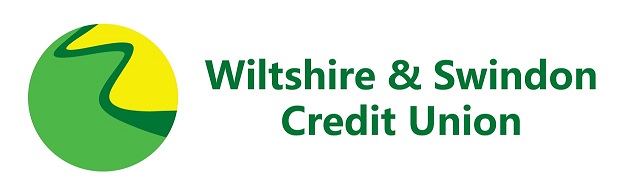 Corporate Membership applicationPostal address: Unit A, George Hall Court, Cavendish Square, Swindon, Wiltshire, SN3 2LZ.Telephone number: 01793 522 216Application for Corporate MembershipWiltshire and Swindon Credit Union is a not-for-profit savings and loans co-operative. It is focused on building financial resilience, encouraging people to save    rather than borrow and providing fair-cost loans. The credit union business model uses members’ deposits to provide the cash for loans. Loan interest income funds its running costs and any dividend paid on savings. Our services generally help the less privileged, perhaps financially marginalised, members of our community.Organisations such as businesses, charities and voluntary groups can become Corporate Members and can place sums on deposit with the credit union. This will help the credit union to grow and develop the service it offers the community.If your organisation would like to open a Corporate Membership Account with Wiltshire & Swindon Credit Union, please apply using this form.Corporate Account Definition and Requirements
Confirming and Verifying Identification of IndividualsWhen you open an account with us, individual or corporate, we need to follow Know-Your-Customer regulations and Anti-Money-Laundering requirements. Usually we can do this digitally, but if the digital process fails we will need to see identification documents giving proof of name, date of birth and address. In addition, we will need details of shareholders, directors or beneficial owners who hold more than 25% of shares in the organisation who are NOT signatories.To assist in identification and verification, and to prevent fraud and money laundering, we may use your information to search the Electoral Register  and in searches with Fraud Prevention Agencies. The agencies used may retain your information for 12 months regardless of whether the application is successful or not.To verify you as a bona fide organisation, we also require the following:Organisation detailsLegal statusWhat does your organisation do?Details of person acting as authority for your organisationIf you are an incorporated body, this person will be known as the Corporate Representative. If you are an unincorporated association or unincorporated partnership, this person will be known as the Designated RepresentativeDetails of second authorised signatory (two signatures required except for a sole trader)Details of a third authorised signatory (this is optional)How many of the above signatures are required to make a withdrawal? _____Resolution: to Wiltshire and Swindon Credit Union LtdWe confirm that at a properly convened meeting it was resolved that:We wish to open a Corporate Account with Wiltshire and Swindon Credit Union Limited and in doing so agree to abide by the social objectives, rules, policies and procedures of the credit union.The individual(s) representing our organisation have completed all required personal details and have agreed to provide  identification documents according to the requirements of the credit union.The credit union will rely on the appointed representatives unless it receives written confirmation of changes to the  representatives.We will provide the credit union with personal identification documents (proof if identity and proof of current address) for each individual, if digital verification fails.Supporting Documentation (relevant requirements defined on page 1)For Limited Companies, including Partnerships or Registered Charities limited by guarantee or shares including Credit Unions and    Co-operatives registered as Industrial & Provident Societies (tick the items that apply)For Trusts, Unincorporated Bodies, Unincorporated Charities, Societies, Clubs &  Community Group, local councils (tick the items that apply)Declaration (two signatures required except for a sole trader)We certify that the above Resolution is a true copy of the Resolution passed at the meeting held on (date)………………………On behalf of the Governing Body for the Applicant for Corporate MembershipOn behalf of the Governing Body for the Applicant for Corporate MembershipSupplemental InformationThis page does not apply to any charity, trust, Credit Union Study Group; a Project Group; a Club, Society or Association or local government bodyAnti-Money Laundering regulations require us to obtain details of all Stakeholders, Directors or Beneficial Owners holding more than 25% of shares in the organisation who are not signatories. Please complete details below. If you need more space please  copy this page.Supplemental entry #1Supplemental entry #2Office use onlyNotesWorkflowRegistered office: Unit A, George Hall Court, Cavendish Square, Swindon, Wiltshire, SN3 2LZ.Authorised by the Prudential Regulation Authority and regulated by the Financial Conduct Authority and the Prudential Regulation Authority – FRN 213793.A Member of the Association of British Credit Unions Ltd (ABCUL)I agree to Wiltshire and Swindon Credit Union using the verification procedures detailed aboveI agree to Wiltshire and Swindon Credit Union using the verification procedures detailed aboveI agree to Wiltshire and Swindon Credit Union using the verification procedures detailed aboveI agree to Wiltshire and Swindon Credit Union using the verification procedures detailed aboveSignatureDate:NamePositionIncorporated OrganisationsUnincorporated OrganisationsA Private or Public Limited Company limited by shares or by guarantee; a Limited Partnership; a Limited Liability Partnership (LLP); a Community Interest Company (CIC); or a Right-To-Manage Company (RTM)
A copy of the Company’s Certificate of Incorporation together with a   copy of the Memorandum and Articles of AssociationA Credit Union; an Incorporated Industrial and Provident Society; a Friendly Society
The FCA firm registration number, and a copy of the latest annual return to the FCA or PRAA Registered Charity limited by guarantee or by shares
The charity number on the Charity Commission website, with annual reporting that is up to date, and a copy of the latest annual returnA Sole Trader, or an “ordinary” Partnership
Two of: Current Business Letterhead, Inland Revenue Certificate, recent Utility Bill or Statement in the name of the Business for the Business Premises, letter from an Accountant or SolicitorA Credit Union Study Group; a Project Group; a Club, Society or Association 
A copy of the Constitution or minutes of the meeting where this application was agreedA list of Officers, including names and addressesA Trust
A copy of the Trust Deed or minutes of the meeting where this application was agreedA list of Trustees, including names and addressesUnincorporated charity or Charitable trust
The charity number on the Charity Commission website, with annual reporting that is up to date and a copy of the latest annual return
A Parish, District or Borough Council
The minutes of the meeting where this application was agreed, sent from the Parish Clerk’s official email addressAnd in all cases: 
A copy of a recent bank statement to check ownership of the account and register it on our system for future paymentsAnd in all cases: 
A copy of a recent bank statement to check ownership of the account and register it on our system for future paymentsName of organisationKey communications contactCorrespondence addressCorrespondence addressTownPost codeDaytime phone numberMobile numberEmail addressWebsite (if any)Registered address (only if different from Correspondence address)Registered address (only if different from Correspondence address)TownPost code□ Parish Council□ District Council□ Borough Council□ Industrial & Provident Society□ Charity registered in Great Britain□ Charitable Incorporated Organisation (CIO)□ Company registered in England & Wales□ Other (please specify)Does your organisation have a governing or regulatory body? If so, please specifyIs your organisation a company incorporated to the Companies Act? 
If so, please give Company Registration NumberIs your organisation an Industrial & Provident Society? If so, please give Company Registration NumberIs your organisation a Registered Charity?If so, please give Charity Registration NumberIs your organisation regulated by the FCA or PRA? If so, please give Firm Reference Number (FRN)Please describe your main activitiesTitle Mr.   Mrs.   Ms.   Miss    Dr.   Other (specify) Mr.   Mrs.   Ms.   Miss    Dr.   Other (specify) Mr.   Mrs.   Ms.   Miss    Dr.   Other (specify) Mr.   Mrs.   Ms.   Miss    Dr.   Other (specify)Forename(s)SurnameAddressAddressTownPost codeTime at this addressNational Insurance numberDaytime phone numberMobile numberEmail addressDate of birthPosition in organisationTime with organisationIf a member of the credit union as an individual: membership numberIf a member of the credit union as an individual: membership numberUsual signatureUsual signatureTitle Mr.   Mrs.   Ms.   Miss    Dr.   Other (specify) Mr.   Mrs.   Ms.   Miss    Dr.   Other (specify) Mr.   Mrs.   Ms.   Miss    Dr.   Other (specify) Mr.   Mrs.   Ms.   Miss    Dr.   Other (specify)Forename(s)SurnameAddressAddressTownPost codeTime at this addressNational Insurance numberDaytime phone numberMobile numberEmail addressDate of birthPosition in organisationTime with organisationIf a member of the credit union as an individual: membership numberIf a member of the credit union as an individual: membership numberUsual signatureUsual signatureTitle Mr.   Mrs.   Ms.   Miss    Dr.   Other (specify) Mr.   Mrs.   Ms.   Miss    Dr.   Other (specify) Mr.   Mrs.   Ms.   Miss    Dr.   Other (specify) Mr.   Mrs.   Ms.   Miss    Dr.   Other (specify)Forename(s)SurnameAddressAddressTownPost codeTime at this addressNational Insurance numberDaytime phone numberMobile numberEmail addressDate of birthPosition in organisationTime with organisationIf a member of the credit union as an individual: membership numberIf a member of the credit union as an individual: membership numberUsual signatureUsual signatureTitle Mr.   Mrs.   Ms.   Miss    Dr.   Other (specify) Mr.   Mrs.   Ms.   Miss    Dr.   Other (specify) Mr.   Mrs.   Ms.   Miss    Dr.   Other (specify)Forename(s)SurnamePosition in organisationSignatureDateTitle Mr.   Mrs.   Ms.   Miss    Dr.   Other (specify) Mr.   Mrs.   Ms.   Miss    Dr.   Other (specify) Mr.   Mrs.   Ms.   Miss    Dr.   Other (specify)Forename(s)SurnamePosition in organisationSignatureDateTitle Mr.   Mrs.   Ms.   Miss    Dr.   Other (specify) Mr.   Mrs.   Ms.   Miss    Dr.   Other (specify) Mr.   Mrs.   Ms.   Miss    Dr.   Other (specify) Mr.   Mrs.   Ms.   Miss    Dr.   Other (specify)Forename(s)SurnameAddressAddressTownPost codeTime at this addressNational Insurance numberDaytime phone numberMobile numberEmail addressDate of birthPosition in organisationTime with organisationIf a member of the credit union as an individual: membership numberIf a member of the credit union as an individual: membership numberUsual signatureUsual signatureTitle Mr.   Mrs.   Ms.   Miss    Dr.   Other (specify) Mr.   Mrs.   Ms.   Miss    Dr.   Other (specify) Mr.   Mrs.   Ms.   Miss    Dr.   Other (specify) Mr.   Mrs.   Ms.   Miss    Dr.   Other (specify)Forename(s)SurnameAddressAddressTownPost codeTime at this addressNational Insurance numberDaytime phone numberMobile numberEmail addressDate of birthPosition in organisationTime with organisationIf a member of the credit union as an individual: membership numberIf a member of the credit union as an individual: membership numberUsual signatureUsual signatureReceived byID ProofSignatory 1Signatory 2Approved byMembership Start DateMembership No